F1 in Schools Tutorial Script - 03 Rear WingStart your rear wing design by using the previously made F1 Body design assembly. (My_F1_Car_Assembly.asm)
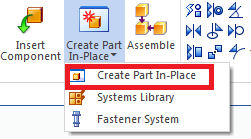 Create new part in place.Select “Create Part in Place”Select OK when dialogue box comes up. Select Polyurethane for material in dropdown menu.Click on the Green checkmark button.Save the part file ex. (rear_wing.par)


 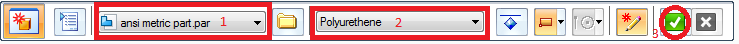 Orient the model in order to sketch on the correct plane.Using the orientation cube in the lower right corner, click on the Right view.Press F3 to lock to the Right plane.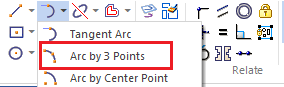 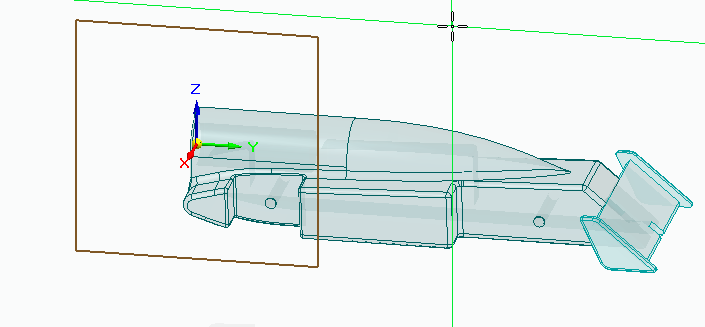 Click on the arc button and select “Arc by 3 Points”.Draw an arc using 3 points above the car body. This is an estimation and correct dimension will be applied later.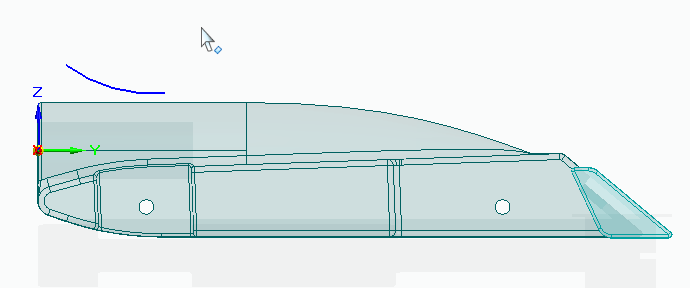 Using the line sketch feature, draw a line starting from the centerline of the rear wheel axle upwards.









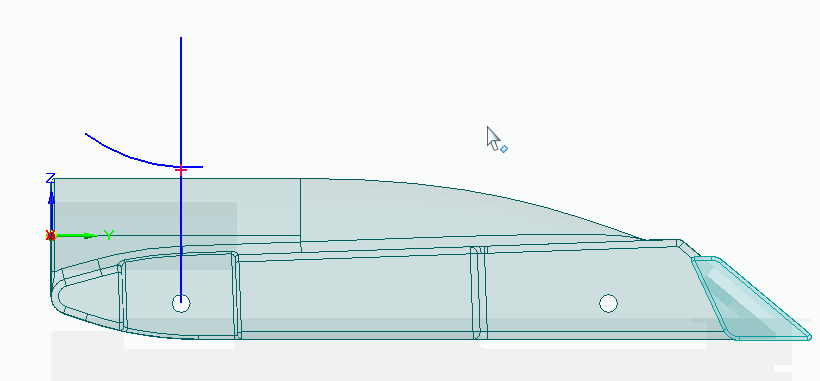 Click on the connect button in Relate section to align the arc center to the vertical line.
Using the same connect button, connect the arc and the centerline to remove the remaining arc segments.












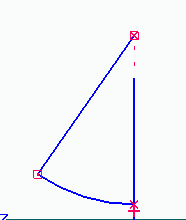 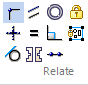 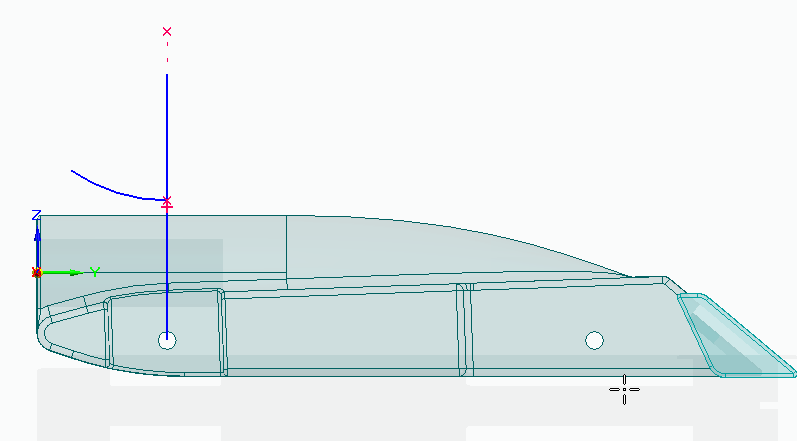 Draw another line from the arc centerline to the other end of the arc.Click on the construction button and select both straight lines.







 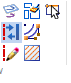 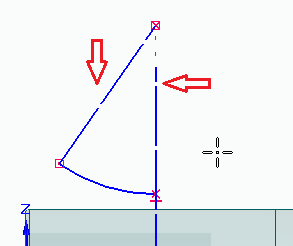 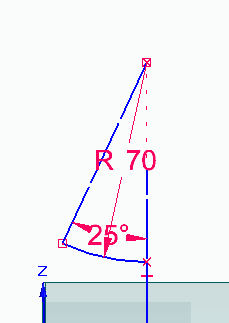 Using the smart dimensions, define the radius of the arc 70mm.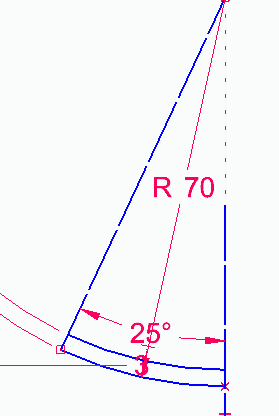 Define the angle of the arc 25 degrees.To define the thickness of rear wing:Offset the arc by clicking on the offset button and selecting the arc.Offset the arc to the inside 3 mm.Sketch an angled line from the lower endpoint of the arcLine should be at a 135° angle as shown.Press the tab key to enter the angle dimensions instead of length.








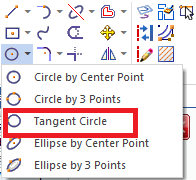 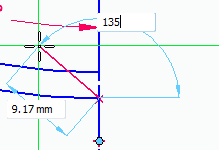 Sketch a circle on the trailing edge to create the back end of the wing.Select the tangent circle option from the dropdown menu.Place the circle between the two arcs.Apply a third tangent relationship between the arc and 
the angled line as shown.










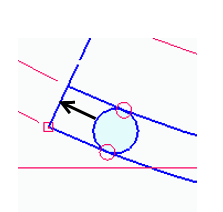 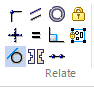 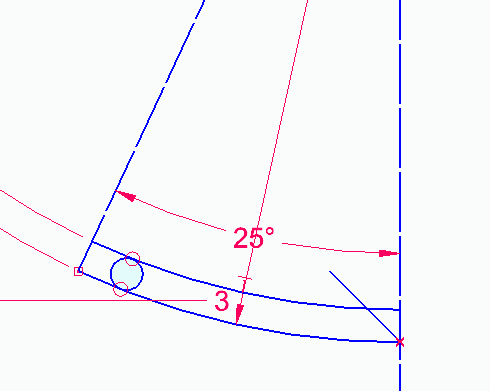 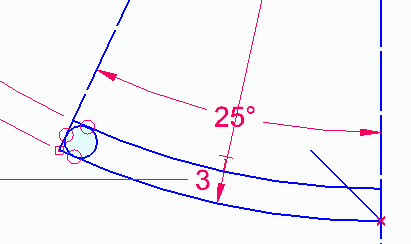 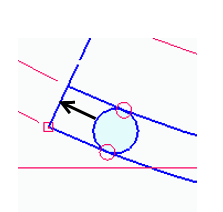 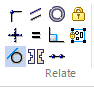 Taking advantage of the synchronous technology, 
click and drag a box around the sketch 
to select the enclosed shape.


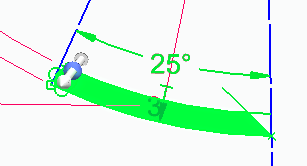 Extrude the enclosed shape 80 mm.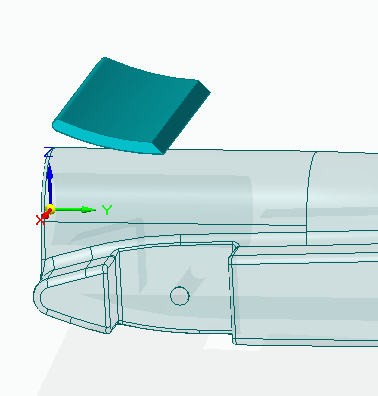 Press shift to toggle symmetry.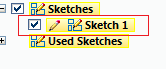 Since we no longer need the sketch, 
we can delete the sketch in the pathfinder.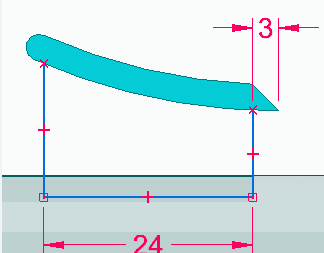 Sketch 3 lines on the center plane to create the
 mounting structure for the rear wing.Using the smart dimensions, add a few 
dimensions to the sketch.




Use the extrude feature to create a solid extrusion.Extrude the structure 20 mm symmetrically. Make sure to select chain option from the dropdown menu.	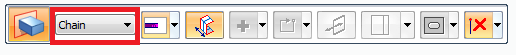 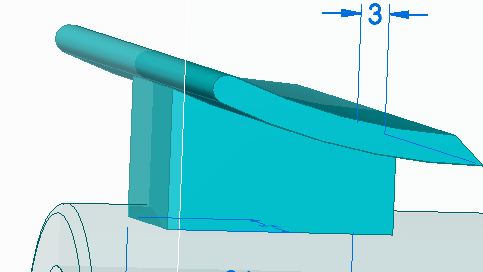 Use the subtract feature to subtract the wing from the car body.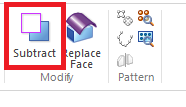 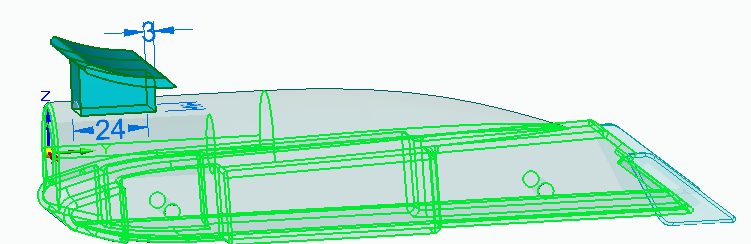 Add rounds to the model to make it aesthetically pleasing.Round the 4 corners on the support structure.









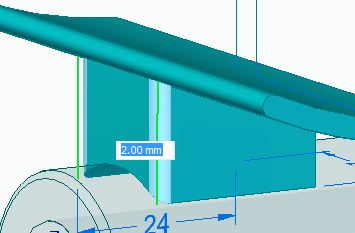 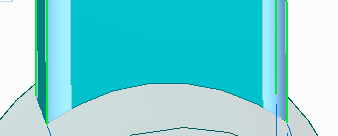 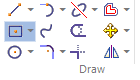 Sketch a rectangle by center on the back side of the wing. Dimension the rectangle 3 mm wide and 6 mm height.









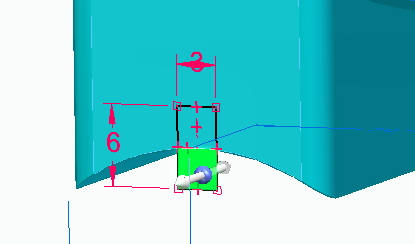 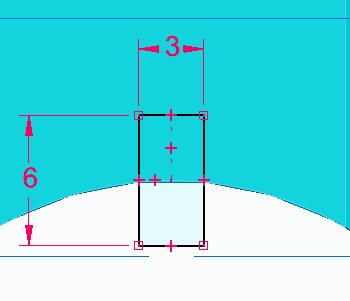 Extrude the lower region of the rectangle. Extrude 22 mm towards the leading edge of the wing.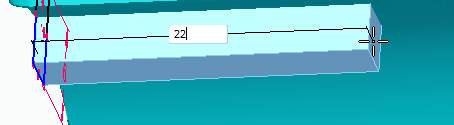 Using the Pathfinder, delete the rectangle sketch.Use the coincident plane feature to create a plane coincident to the side of the mounting structure.Using the steering wheel, translate the plane so that it is coincident to the end face of the wing.










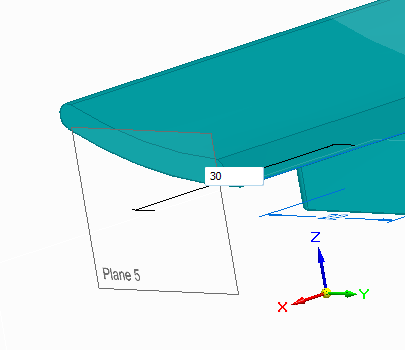 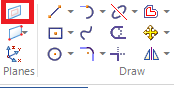 Use the new sketch plane to create a sketch for the support structure at the end of the wing.Use smart dimensions to add a few measurements to the sketch.











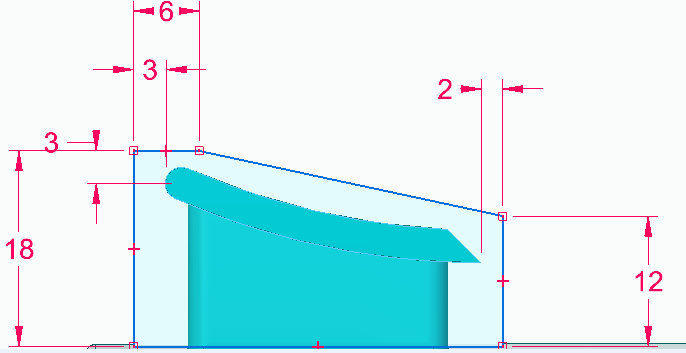 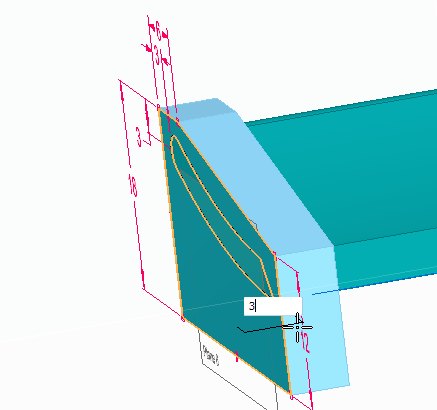 Select the sketch and the wing arc to 
extrude 3mm towards the center plane.Add rounds to the 4 corners of the structure for aesthetic purposes.Select face round option in the drop down menu to add round to the entire face of the support structure.













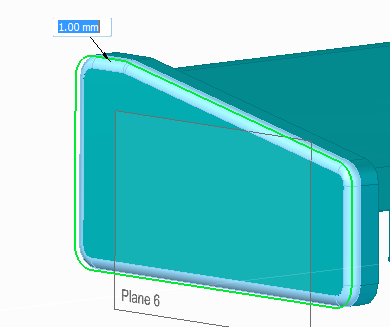 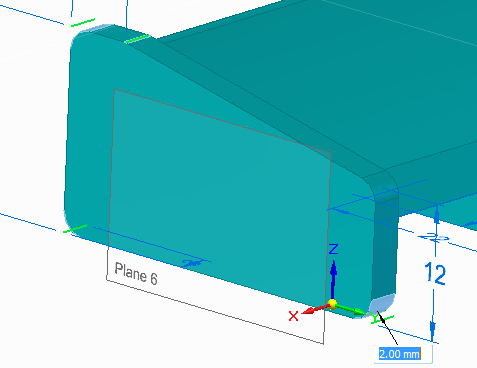 Click and drag a box around the entire support structure to select it. Mirror the entire structure across the center plane using the mirror feature command.









 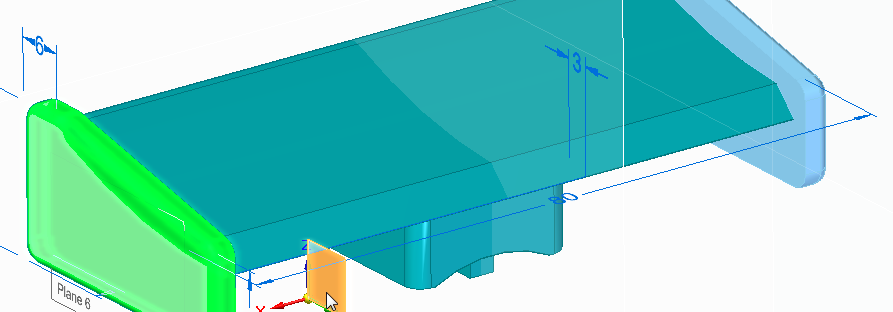 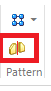 Use part painter feature to paint the two end structures of the wing. Paint the structures Black (dull).




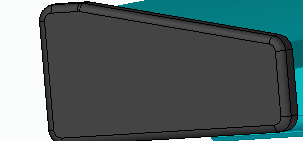 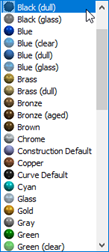 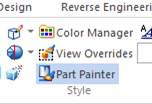 Click on the “Close and Return” button to close and return to the top level assembly.
Use the subtract feature to subtract the rear wing body from the 
car body to remove the interferenceUncheck the box next to rear wing part in the pathfinder so 
that you can see the slot in the car body.
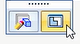 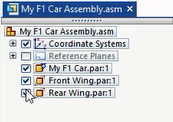 Click on the car body and select edit in place  Extend the resulting slot by dragging 
the end face beyond the edge of the partAlso drag the front end of the slot an extra 2 mm.










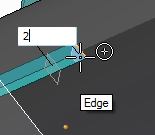 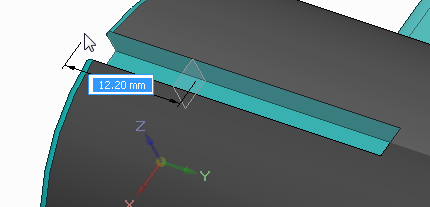 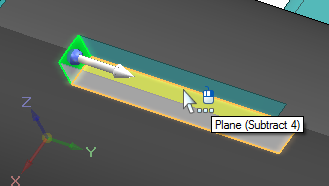 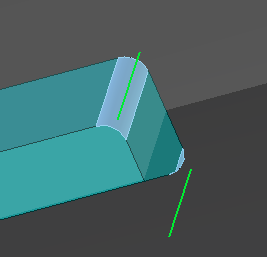 Add rounds to the corners of the slot using 
the Round feature.Specify a 0.5 mm radius for these
rounds.





Click on “Close and return” button to exit and return to the assembly.
Check the box next to rear wing part in pathfinder to see the entire assembly.






Select the rear wing and click Edit in Place option to work with only the wing. Add chamfers to the bottom edge of the key. Select “Chamfer Equal Setbacks” from the dropdown menu.









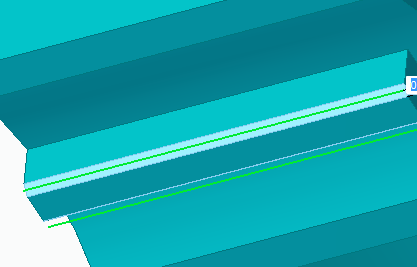 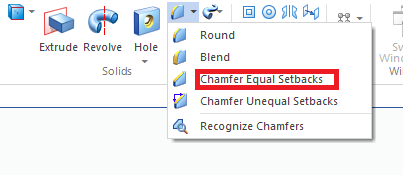 Add 2 mm rounds to the bottom of the wing.Make sure to round all four sides of the wing as shown in the picture below.





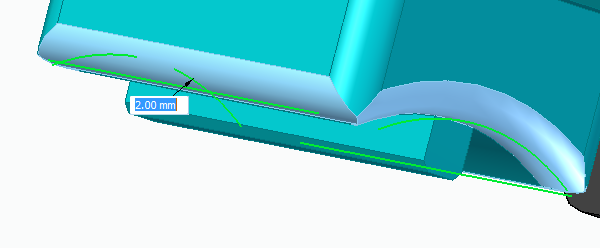 Click on Close and Return button.
Save the assembly to save the changes to the parts.
Now you have completed the rear wing of the F1 Car. 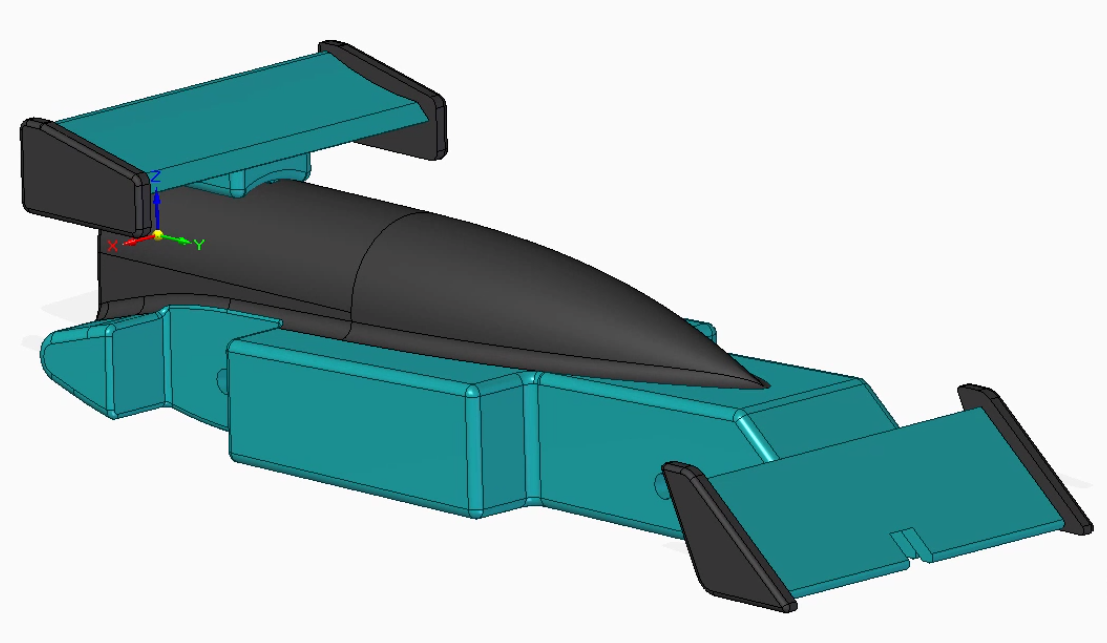 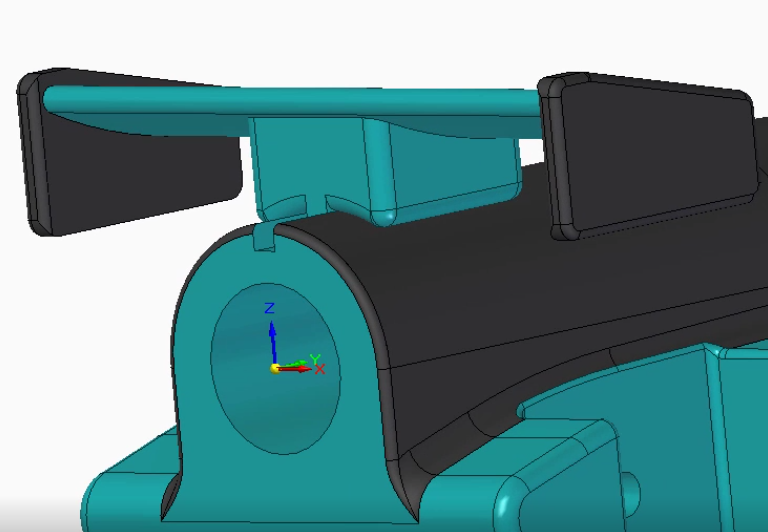 